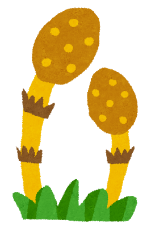 もうすぐ春休み！もうすぐ春休みですね。この時期には出会いや別れを経験することがあると思います。春を描いた本を読むと、さみしい気持ちと向き合ったり、新しいできごとにわくわくする気持ちを感じたり、また春という季節について理解を深めたりできるのではないでしょうか？３月～４月にある行事や、春に関する本をご紹介します。◆絵本◇『うさぎのおうち』マーガレット・ワイズ・ブラウン ぶん ガース・ウィリアムズ え　　松井るり子 やく ほるぷ出版 2004.2◇『はなさかじい（松谷みよ子むかしむかし）』松谷みよ子[著] 西村繁男［絵］ 童心社 2008.2◇『じっちょりんのあるくみち』かとうあじゅ 作 文溪堂 2011.5◇『たんぽぽ』荒井真紀 文・絵 金の星社 2015.3◇『里の春、山の春』新美南吉 作 鈴木靖将 絵 新樹社 2015.4◆低・中学年向きよみもの◇『みてよぴかぴかランドセル（ランドセルブックス―日本のものがたり）』　　あまんきみこ 文 西巻茅子 絵 福音館書店 2011.2◇『ドキドキ新学期：4月のおはなし（おはなし12か月）』はやみねかおる 作 田中六大 絵 講談社 2013.2◇『てんきのいい日はつくしとり（福音館創作童話シリーズ）』石川えりこ さく・え 福音館書店 2016.2◇『サンタクロースのはるやすみ（こころのほんばこシリーズ）』ロジャー・デュボアザン ぶん・え 小宮由 やく 大日本図書 2017.2◇『イースターのたまごの木』キャサリン・ミルハウス 作・絵 福本友美子 訳 徳間書店 2018.2◆高学年向きよみもの◇『ズッコケ三人組の卒業式：花山第二小学校六年一組（新・こども文学館）』那須正幹 作 前川かずお 原画 高橋信也 作画 ポプラ社 2004.12◇『オリガミ・ヨーダの研究レポート（［オリガミ・ヨーダの事件簿］）』トム・アングルバーガー 作 相良倫子 訳 徳間書店 2014.10◇『哲夫の春休み 上・下（岩波少年文庫）』斎藤惇夫 作 金井田英津子 画 岩波書店 2016.3◇『楽しい川辺』ケネス・グレアム 作 ロバート・イングペン 絵 杉田七重 訳 西村書店　2017.4◆知識の本　春◇『はるのくさばなあそび（しぜんにタッチ！）』佐野高太郎 写真 ひさかたチャイルド 2018.2 （低学年～）    ◇『かぶきわらしの義経千本桜』庄司三智子 文・絵 出版ワークス 2018.3（低学年～）    ◇『鳥の巣つくろう』鈴木まもる 著　岩崎書店 2017.4（中学年～）◇『写真で見る星と伝説：春と夏の星』野尻抱影 文 八板康麿 写真 偕成社 2018.3（中学年～）◇『わたしは樹木のお医者さん：木々の声を聞きとります』　　石井誠治 著 くもん出版 2016.3 （高学年～）◇『ミツバチのはなし』ヴォイチェフ・グライコフスキ 文 ピョトル・ソハ 絵 武井摩利 訳徳間書店 2018.7（高学年～）　行事◇『3月のえほん（季節を知る・遊ぶ・感じる）』長谷川康男 監修 PHP研究所 2011.2（低学年～）◇『はじめてふれる日本の二十四節気・七十二候 1 春 桃始めて笑う』根本浩 著 小林絵里子 絵 汐文社 2013.10（中学年～）◇『季節をたべる春の保存食・行事食（いっしょにつくろう!）』濱田美里 著 藤田美菜子 絵 アリス館 2014.4（中学年～）出会いや別れの季節。友だちについての本をじっくり読んでみませんか?　　 　たとえば…◇『ふたりはともだち（ミセスこどもの本）』アーノルド・ローベル 作 三木卓 訳 文化出版局 1972.11◇『ぼくのつばめ絵日記（ものがたりの庭）』深山さくら 作 宮尾和孝 絵 フレーベル館 2017.1　◇『竜の木の約束』濱野京子 作 丹地陽子 絵 あかね書房 2010.10　たくさんの子どもの本があって、どんな本を読んだらいいかわからないかもしれません。そんな時は、大阪府立中央図書館が作成したブックリスト『ほんだな』を参考にしてはいかがですか。『ほんだな』は、大阪府立中央図書館ホームページ「こどものページ」で、見ることができます。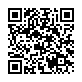 http://www.library.pref.osaka.jp/site/kodomo/hondana-index.html　気になる本、読みたい本が見つかったら、近くの図書館や書店など本があるところへ出かけてみませんか？